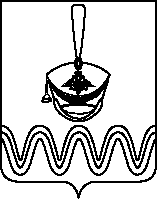              П О С Т А Н О В Л Е Н И Е   АДМИНИСТРАЦИИ БОРОДИНСКОГО СЕЛЬСКОГО ПОСЕЛЕНИЯПРИМОРСКО-АХТАРСКОГО РАЙОНА от 11.06.2019                                                                                                      № 127 станица БородинскаяО внесении изменений в постановление администрации Бородинского сельского поселения Приморско-Ахтарского района № 15 от 02 февраля 2016 года «Об утверждении административного регламента предоставления муниципальной услуги «Выдача порубочного билета на территории муниципального образования»»В соответствии с законом Краснодарского края от 11 декабря 2018 года № 3913-КЗ из ч. 2 ст. 4, ст. 5.1 Закона Краснодарского края от 23 апреля 2013 года № 2695-КЗ «Об охране зеленых насаждений в Краснодарском крае», администрация Бородинского       сельского       поселения     Приморско–Ахтарского        района п о с т а н о в л я е т:1. Внести в постановление администрации Бородинского сельского поселения Приморско-Ахтарского района № 15 от 02 февраля 2016 года «Об утверждении административного регламента предоставления муниципальной услуги «Выдача порубочного билета на территории муниципального образования» следующие изменения:1.1. Пункт 2.6. раздела 2 административного регламента читать в новой редакции2.6. Исчерпывающий перечень документов необходимых для получения Муниципальной услуги.Заявитель в праве по собственной инициативе предоставить документы, предоставляемые в рамках межведомственного взаимодействия.Орган, предоставляющий муниципальную услугу не вправе требовать от заявителя:1) предоставления документов и информации или осуществления действий, предоставление или осуществление которых не предусмотрено нормативными правовыми актами, регулирующими отношения, возникающие в связи с предоставлением муниципальной услуги;2) предоставления документов и информации, которые находятся в распоряжении органов, предоставляющих муниципальные услуги, иных государственных органов, органов местного самоуправления, организаций, в соответствии с нормативными правовыми актами Российской Федерации, нормативными правовыми актами субъектов Российской Федерации, муниципальными правовыми актами.1.2. Дополнить п. 2.4 главы 2 следующего содержания:Если вырубка (уничтожение) зеленых насаждений производится на земельном участке, отнесенном к территориальной зоне сельскохозяйственного использования и предоставленном в пользование гражданину или юридическому лицу для сельскохозяйственного производства, субъект хозяйственной деятельности освобождается от обязанности платы.        2. Настоящее постановление обнародовать и разместить на официальном сайте администрации Бородинского сельского поселения Приморско-Ахтарского района в сети «Интернет».3. Контроль за выполнением настоящего постановления оставляю за собой.        4. Постановление вступает в силу со дня его официального обнародования.Глава Бородинского сельского поселенияПриморско-Ахтарского района                                                 В.В.ТуровПроект внесен:Ведущий специалист                                                                  А.П.Филина                                                                                   Проект согласован:Ведущий специалист                                                                  Г.А.Коваленко№ п/пНаименование документаТип документа (оригинал, копия)ПримечаниеДокументы, предоставляемые заявителем:Документы, предоставляемые заявителем:Документы, предоставляемые заявителем:Документы, предоставляемые заявителем:1Заявлениеоригиналдля использования в работе2Информация о сроке выполнения работоригинал3Банковские реквизиты заявителяоригинал